Дата:03.11.2021 г. Преподаватель: Тюлин С.О. Группа: 2ТОДисциплина: ОП.02 Техническая механикаПара: 1-яТема 1.9. Простейшие движения твердого телаПрактическое занятие № 3 Определение кинематических параметров движенияЦель занятия образовательная: научить студентов выполнять расчёты кинематических параметров движенияЦель занятия воспитательная: вызвать интерес у студентов к использованию на практике полученных знаний и умений; развивать у них интерес к выбранной специальности, дисциплинированность, ответственность за выполняемую работуЦель занятия развивающая: развитие аналитического и логического мышления студентовЛекцияСтудент должен:–  знать формулы для определения параметров поступательного и вращательного движений и кинематические графики.– уметь определять кинематические параметры тела при поступательном и вращательном движениях, определять параметры любой точки тела.Расчетные формулы для определения параметров поступательного движения телаВсе точки тела движутся одинаково. Закон равномерного движения: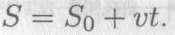 Закон равнопеременного движения: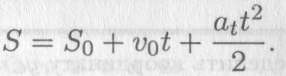 Здесь So — путь, пройденный до начала отсчета, м;v0 — начальная скорость движения, м/с;at — постоянное касательное ускорение, м/с2Скорость: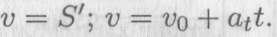 Ускорение: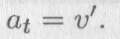 Закон неравномерного движения: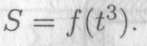 Кинематические графики поступательного движения представлены на рис. П4.1.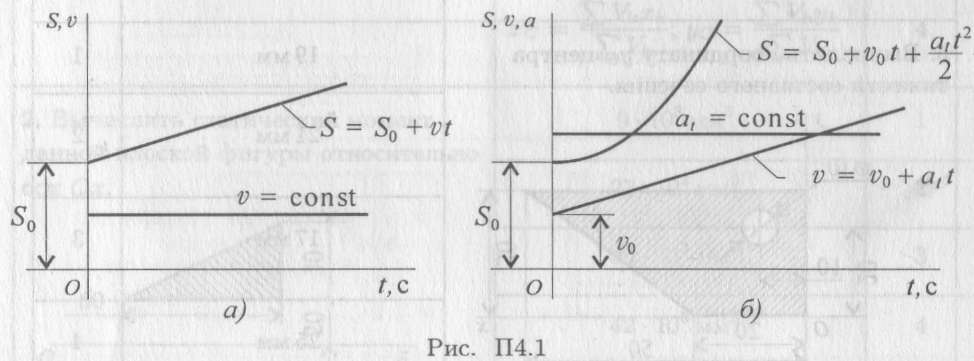 Расчетные формулы для определения параметров вращательного движенияТочки тела движутся по окружностям вокруг неподвижной оси (оси вращения).Закон равномерного вращательного движения: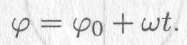 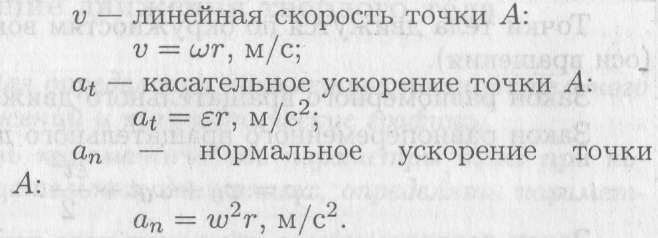 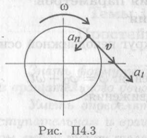 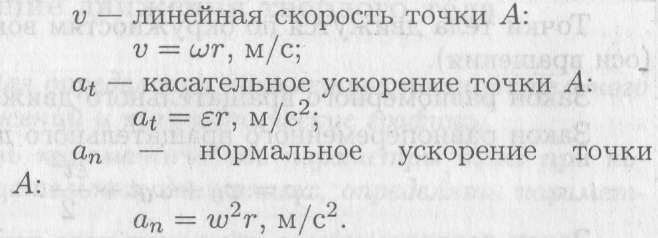 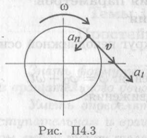 Закон равнопеременного вращательного движения: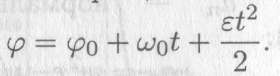 Закон неравномерного вращательного движения: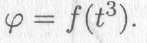 Здесь φ — угол поворота тела за время t, рад; ω — угловая скорость, рад/с;φо — угол поворота, на который развернулось тело до начала отсчета;ω0 — начальная угловая скорость; ε — угловое ускорение, рад/с2; Угловая скорость: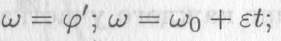 Угловое ускорение: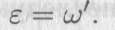 Кинематические графики вращательного движения представлены на рис. П4.2.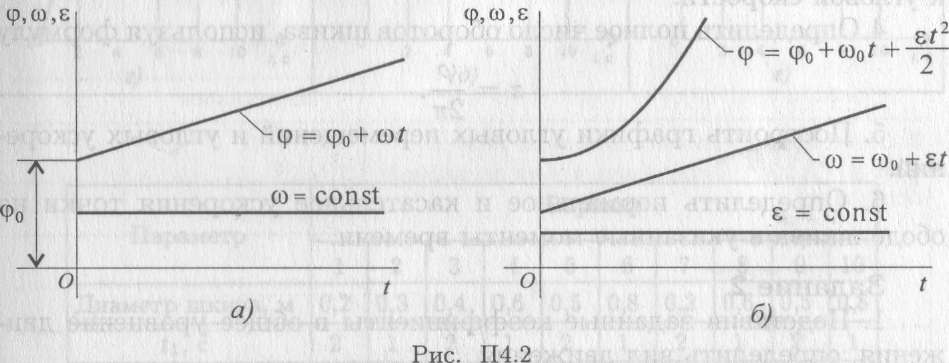 Число оборотов вращения тела: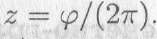 Угловая частота вращения: п, об/мин.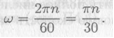 Примеры решения задачПример 1. По заданному графику угловой скорости (рис. 11.8) определить вид вращательного движения.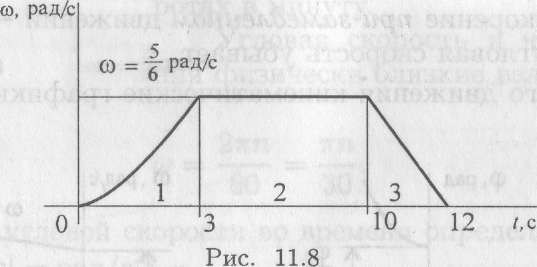 РешениеУчасток 1 — неравномерное ускоренное движение, ω = φ/; е = ω/.2. Участок 2 — скорость постоянна — движение равномерное, ω = const.3. Участок 3 — скорость убывает равномерно — равнозамедленное движение, е = ω/ < 0.Пример 2. Ротор электродвигателя вращается со скоростью, описываемой уравнением ω = πt. Определить вид движения.Решение1. Анализируем выражение для скорости: скорость меняется и зависит от времени линейно. Следовательно, угловое ускорение — постоянно,                               е = ω' = 2π = const.2. Движение равнопеременное (равноускоренное, т.к. ускорение положительно).Пример 3. Тело вращалось равноускоренно из состояния покоя и сделало 360 оборотов за 2 мин. Определить угловое ускорение.РешениеОдин оборот равен 2π радиан. Следовательно:360 оборотов = 720π рад, φ = 720π рад.Закон равнопеременного вращательного движения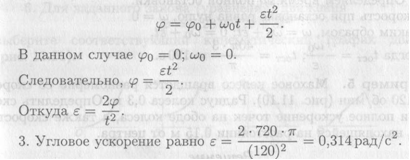 Пример 4. Маховое колесо вращается равномерно со скоростью 120 об/мин (рис. 11.10). Радиус колеса . Определить скорость и полное ускорение точек на ободе колеса, а также скорость точки, находящейся на расстоянии  от центра.Решение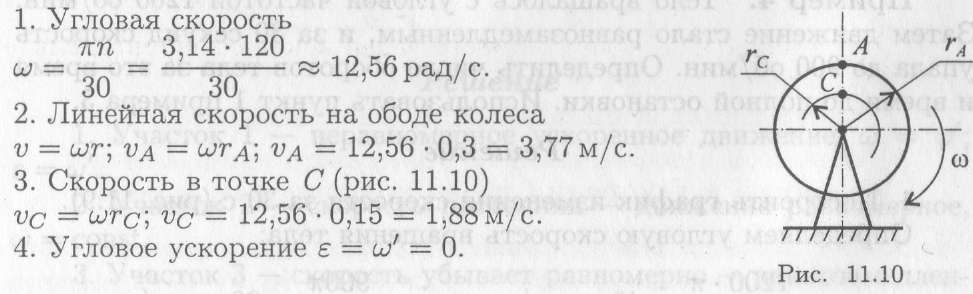 Касательное ускорение точки A atA = 0; нормальное ускорение точки А аnA = ω2rA  апA = (12,56)2 · 0,3 = 47,3м/с2. 5. Полное ускорение точек на ободе колеса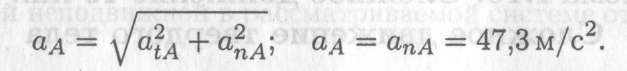 Домашнее задание: решить в конспекте нижеуказанные задачиЗадача № 1 (решается по примеру задачи № 3): тело вращалось равноускоренно из состояния покоя и сделало 520 оборотов за 3 мин. Определить угловое ускорение.Задача № 2 (решается по примеру задачи № 4): маховое колесо вращается равномерно со скоростью 100 об/мин (рис. 11.10). Радиус колеса   0,5 м. Определить скорость и полное ускорение точек на ободе колеса, а также скорость точки, находящейся на расстоянии 0,2 м от центра.Примечание: рисунок зарисовать!После выполнения данного задания необходимо переснять его и отправить мне на проверку: sergtyulin@mail.ru в срок 09.11.21 до 18.00.